 Bydgoszcz, dnia 19.10.2023r.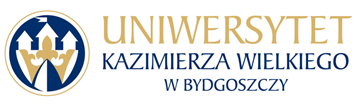 Uniwersytet Kazimierza Wielkiego w BydgoszczyAdres: 85-064 Bydgoszcz,ul. Chodkiewicza 30ZAPYTANIE OFERTOWE NR UKW/DZP-282-ZO-68/2023Postępowanie prowadzone jest w formie Zapytania Ofertowego zgodnie z zasadą konkurencyjności, transparentności i przejrzystości na podstawie Zarządzenie nr 52/2020/2021 Rektora Uniwersytetu Kazimierza Wielkiego z dnia 23 lutego 2021 r. w sprawie wprowadzenia Regulaminu udzielania zamówień publicznych realizowanych przez Uniwersytet Kazimierza Wielkiego w Bydgoszczy.TYTUŁ ZAMÓWIENIA:  „Sukcesywna dostawa materiałów eksploatacyjnych ślusarskich i stolarskich”RODZAJ ZAMÓWIENIA: dostawa3. OPIS PRZEDMIOTU ZAMÓWIENIA: 3.1. Przedmiotem zamówienia jest sukcesywna dostawa materiałów eksploatacyjnych ślusarskich
 i stolarskich na potrzeby Uniwersytetu Kazimierza Wielkiego, Szczegółowy opis przedmiotu zamówienia znajduje się w Formularzu przedmiotowo-cenowym , stanowiącym Załącznik nr 2 i 2a do zapytania ofertowego.3.2 Zamawiający podzielił zamówienie na 2 części oraz dopuszcza możliwości składania ofert częściowych.3.3. Zamawiający  zastrzega  sobie  możliwość  zastosowania  Prawa  opcji, tj.:     a) „opcji ujemnej”, tj.  możliwość  rezygnacji z  realizacji  części  przedmiotu  zamówienia  (nieudzielenie  usług  jednostkowych).  Zakres przedmiotu  zamówienia  może  być  pomniejszony  maksymalnie o  30%  ogólnej  ilości  przewidywanych usług. Zamawiający gwarantuje realizację zamówień w 70%. W przypadku skorzystania przez Zamawiającego z Prawa Opcji „ujemnej”, wysokość Wynagrodzenia może być obniżona o maksymalnie 30%, tj. Wykonawca otrzyma z tytułu realizacji umowy wynagrodzenie w kwocie równej co najmniej 70% Wynagrodzenia. Z tego tytułu Wykonawcy nie przysługuje prawo do roszczeń.b)   „opcji dodatniej”, tj.  możliwość  zwiększenia  realizacji  części  przedmiotu  zamówienia  (udzielenie  dodatkowych usług).  Zakres przedmiotu  zamówienia  może  być powiększony maksymalnie o 50% ogólnej  wartości  przewidywanych dostaw. W przypadku skorzystania przez Zamawiającego z Prawa Opcji „dodatniej”, Zamawiający gwarantuje realizację zamówień w 100%, a wysokość Wynagrodzenia może być powiększona maksymalnie o 50%, tj. Wykonawca otrzyma z tytułu realizacji umowy wynagrodzenie w kwocie do 150% Wynagrodzenia. Z tego tytułu Wykonawcy nie przysługuje prawo do roszczeń.POSTANOWIENIA OGÓLNE:4.1. Postępowanie prowadzone jest w formie Zapytania ofertowego (dalej: „Zapytanie”) zgodnie z zasadą konkurencyjności, transparentności i przejrzystości na podstawie Zarządzenie nr 52/2020/2021 Rektora Uniwersytetu Kazimierza Wielkiego z dnia 23 lutego 2021 r. w sprawie wprowadzenia Regulaminu udzielania zamówień publicznych realizowanych przez Uniwersytet Kazimierza Wielkiego w Bydgoszczy.4.2. Postępowanie nie podlega przepisom ustawy Prawo Zamówień Publicznych na podstawie przepisów ustawy z dnia 11 września 2019 r. Prawo zamówień publicznych.4.3. Celem niniejszego postępowania i warunków w nim określonych jest udzielenie zamówienia zgodnie z zasadami: zachowania uczciwej konkurencji, równego traktowania Wykonawców i przejrzystości, racjonalnego gospodarowania środkami finansowymi, w tym zasady wydatkowania funduszy w sposób celowy, oszczędny oraz umożliwiający terminową realizację zadań, optymalnego doboru metod i środków w celu uzyskania najlepszych efektów z danych nakładów w wysokości i terminach wynikających z wcześniej zaciągniętych zobowiązań.TERMIN REALIZACJI ZAMÓWIENIA: 12 miesiące do dnia podpisania umowy.WARUNKI UDZIAŁU W POSTĘPOWANIU.O udzielenie zamówienia mogą się ubiegać Wykonawcy, którzy spełniają następujące warunki:zaoferują przedmiot zamówienia zgodny z wymaganiami Zamawiającego posiadają niezbędną wiedzę i doświadczenie oraz dysponują potencjałem technicznym i osobami zdolnymi do wykonania zamówienia; znajdują się w sytuacji ekonomicznej i finansowej, która pozwala na należyte wykonanie zamówienia; Ocena spełnienia ww. warunków zostanie dokonana w oparciu o oświadczenie zawarte stanowiące załącznik nr 3 do zapytania Ofertowego.O udzielenie zamówienia mogą ubiegać się wykonawcy, którzy:nie znajdują się w stanie upadłości oraz nie znajdują się w stanie likwidacji;nie podlegają wykluczeniu na podstawie art. 7 ust. 1 ustawy z dnia 13 kwietnia 2022 r. o szczególnych rozwiązaniach w zakresie przeciwdziałania wspieraniu agresji na Ukrainę oraz służących ochronie bezpieczeństwa narodowego.Ocena spełnienia ww. warunków zostanie dokonana w oparciu o oświadczenie zawarte stanowiące załącznik nr 4 do zapytania Ofertowego.Ofertę Wykonawcy wykluczonego uznaje się za odrzuconąDOKUMENTY I OŚWIADCZENIA WYMAGANE OD WYKONAWCY DO PRZEDŁOZENIA WRAZ Z OFERTĄ.1) Aktualny odpis z właściwego rejestru lub z centralnej ewidencji i informacji o działalności gospodarczej, w przypadku:podmiotów posiadających osobowość prawną jak i spółek prawa handlowego nie posiadających osobowości prawnej – wyciąg z Krajowego Rejestru Sądowego,osób fizycznych wykonujących działalność gospodarczą – zaświadczenie o wpisie do rejestru CEIDG (Centralna Ewidencja i Informacja o Działalności Gospodarczej),działalności prowadzonej w formie spółki cywilnej – umowa spółki cywilnej lub zaświadczenie  o wpisie do ewidencji działalności gospodarczej każdego ze wspólników.Dokumenty, o których mowa powyżej,  powinny być wystawione nie wcześniej niż 6 miesięcy przed upływem terminu składania ofert. Zamawiający nie wzywa do złożenia dokumentów jeżeli może je uzyskać za pomocą bezpłatnych
i ogólnodostępnych baz danych, w szczególności rejestrów publicznych w rozumieniu ustawy z dnia 17 lutego 2005 r. o informatyzacji działalności podmiotów realizujących zadania publiczne.Integralną częścią oferty jest wypełniony i podpisany Formularz Ofertowy, stanowiący Załącznik  nr 1 do zapytania ofertowego, Załącznik nr 2 i/lub 2a– Formularz przedmiotowo-cenowy, Załącznik nr 3 - Oświadczenie Wykonawcy o spełnianiu warunków udziału w postępowaniu oraz Załącznik nr 4 – Oświadczenie o braku podstaw do wykluczenia, Pełnomocnictwo do podpisania oferty (oryginał lub kopia potwierdzona za zgodność 
z oryginałem przez osobę upoważnioną) względnie do podpisania innych dokumentów składanych wraz z ofertą, o ile prawo do ich podpisania nie wynika z innych dokumentów złożonych wraz z ofertą. Pełnomocnictwo do reprezentowania wszystkich Wykonawców wspólnie ubiegających się o udzielenie zamówienia, ewentualnie umowa o współdziałaniu, z której będzie wynikać przedmiotowe pełnomocnictwo (oryginał lub kopia potwierdzona za zgodność z oryginałem przez notariusza). Pełnomocnik może być ustanowiony do reprezentowania Wykonawców w postępowaniu, albo reprezentowania w postępowaniu i zawarcia umowy;Wykonawcy zagraniczni. Jeżeli Wykonawca ma siedzibę lub miejsce zamieszkania poza terytorium Rzeczypospolitej Polskiej, zamiast dokumentów, o których mowa w ust. 7 pkt 1 składa dokument lub dokumenty wystawione w kraju, w którym wykonawca ma siedzibę lub miejsce zamieszkania ma osoba, której dotyczy informacja albo dokument, potwierdzające, że nie otwarto jego likwidacji ani nie ogłoszono upadłości. Dokumenty, o których mowa w pkt 1), powinny być wystawione nie wcześniej niż 6 miesięcy przed upływem terminu składania ofert. Jeżeli w kraju, w którym Wykonawca ma siedzibę lub miejsce zamieszkania lub miejsce zamieszkania ma osoba, której dokument dotyczy informacja albo dokument, nie wydaje się dokumentów, o których mowa w pkt. 1, zastępuje się je dokumentem zawierającym odpowiednio oświadczenie Wykonawcy, ze wskazaniem osoby albo osób uprawnionych do jego reprezentacji, lub oświadczenie osoby, której dokument miał dotyczyć, złożone przed notariuszem lub przed organem sądowym, administracyjnym albo organem samorządu zawodowego lub gospodarczego właściwym ze względu na siedzibę lub miejsce zamieszkania wykonawcy lub miejsce zamieszkania tej osoby. Postanowienie pkt 2 stosuje się odpowiednio. W przypadku wątpliwości co do treści dokumentu złożonego przez Wykonawcę, Zamawiający może zwrócić się do właściwych organów odpowiednio kraju, w którym Wykonawca ma siedzibę lub miejsce zamieszkania lub miejsce zamieszkania ma osoba, której dokument dotyczy, o udzielenie niezbędnych informacji dotyczących tego dokumentu.  KRYTERIA OCENY OFERT I ICH ZNACZENIE (WAGA):8.1. Kryterium wyboru:Zamawiający oceni i porówna jedynie te oferty, które:zostaną złożone przez Wykonawców nie wykluczonych przez Zamawiającego z niniejszego postępowania;nie zostaną odrzucone przez Zamawiającego.Oferty zostaną ocenione przez Zamawiającego w oparciu o następujące kryteria i ich znaczenie:Dla wszystkich części:      	Cena (C) – waga kryterium 60%;         Termin dostawy (T) – waga kryterium 40%	Zasady oceny ofert w poszczególnych kryteriach:	Cena (C) – waga 60%           Najniższa wartość kryterium Cena*C = ------------------------------------------------   x 100 pkt x 60%cena oferty badanej * spośród wszystkich złożonych ofert niepodlegających odrzuceniu	Podstawą przyznania punktów w kryterium „cena” będzie cena ofertowa brutto podana przez Wykonawcę w Formularzu Ofertowym.	Cena ofertowa brutto musi uwzględniać wszelkie koszty jakie Wykonawca poniesie w związku z realizacją przedmiotu zamówienia.Kryterium „termin dostawy”- ocena dokonana zostanie na podstawie informacji o terminie dostawy określonym  formularzu ofertowym stanowiącym załącznik nr 1 do Zapytania ofertowego przeliczona według wzoru:               Najkrótszy  proponowany czas dostawyT = ( ---------------------------------------------------------- x 100) x waga kryterium tj. 40 %                   Czas dostawy badanej ofertygdzie: T – wartość punktowa badanej ofertyUWAGA: Dla wszystkich części minimalny termin dostawy 1 dzień roboczy a  maksymalny termin dostawy to 4 dni robocze, liczonych od dnia przesłania zlecenia przez Zamawiającego na adres e-mail Wykonawcy wskazany w umowie na zamówienia publiczne. Oferta nie może być opatrzona okresem gwarancji innym niż z tego zakresu, gdyż będzie niezgodna z treścią Zapytania ofertowego i zostanie odrzucona.W przypadku nie wskazania przez Wykonawcę w Formularzu Ofertowym oferowanego terminu wykonaniu dostawy, Zamawiający do obliczenia liczby punktów w kryterium „termin dostawy” przyjmie najdłuższy możliwy termin dostawy, tj. 4 dni robocze. Oferta z najwyższą ilością punktów przyznanych za parametr podlegający ocenie otrzyma maksymalną liczbę punktów w kryterium termin dostawy, a pozostałym ofertom przypisana zostanie odpowiednio mniejsza liczba punktów.OPIS SPOSOBU OBLICZENIA CENY .Cenę oferty należy obliczyć w sposób określony w Formularzu Ofertowym oraz w Formularzu przedmiotowo-cenowym. Wykonawca podaje cenę za wykonanie całości zamówienia zgodnie z Formularzem przedmiotowo-cenowym.Cenę oferty należy podać z dokładnością do dwóch miejsc po przecinku.Cena podana w ofercie musi obejmować wszystkie koszty i składniki związane z wykonaniem zamówienia w sposób prawidłowy i należyty. SPOSÓB PRZYGOTOWANIA OFERTY ORAZ FORMA JEJ SKŁADANIA:Ofertę należy przedstawić na załączonym do Zapytania ofertowego Formularzu ofertowym, stanowiącym  Załącznik nr 1.Nieodłączny element oferty stanowią załączniki wymagane zgodnie z niniejszym Zapytaniem.Oferta musi być podpisana przez osobę do tego upoważnioną, która widnieje w Krajowym
Rejestrze Sądowym, wypisie z ewidencji działalności gospodarczej lub innym dokumencie
zaświadczającym o jej umocowaniu prawnym do reprezentowania podmiotu składającego ofertę
lub przedłoży do oferty stosowne pełnomocnictwo.W przypadku, gdy oferta wraz z załącznikami podpisywana jest przez pełnomocnika, tj. osobę,
której umocowanie do reprezentowania Wykonawcy składającego ofertę nie wynika z właściwego
Rejestru, do oferty należy dołączyć stosowne pełnomocnictwo w oryginale lub uwierzytelnionej
kopii poświadczonej za zgodność z oryginałem przez notariusza lub przez organ równorzędny w
świetle obowiązujących przepisów.Zamawiający odrzuci i nie będzie brał pod uwagę przy ocenie oferty niespełniającej warunków
określonych niniejszym Zapytaniem ofertowym lub złożoną po terminie. Wykonawcy z tego tytułu
nie przysługują żadne roszczenia.Każdy z Wykonawców może złożyć tylko jedną ofertę.Ofertę należy złożyć w formie elektronicznej, w języku polskim. Podpisany formularz ofertowy wraz za załącznikami  i innymi wymaganymi dokumentami, o których mowa w ust. 7 niniejszego Zapytania Ofertowego  należy zeskanować i wysłać drogą elektroniczną używając platformy zakupowej.Zamawiający dopuszcza podpisanie dokumentów przez osobę lub osoby uprawnione do reprezentowania Wykonawcy kwalifikowanym podpisem elektronicznym  lub podpisem zaufanym lub podpisem osobistym (e-dowód).Zamawiający zastrzega sobie prawo dokonywania zmian warunków zapytania ofertowego,
a także jego odwołania lub unieważnienia oraz zakończenie postępowania bez wyboru ofert,
w szczególności w przypadku nieotrzymania dofinansowania lub gdy wartość oferty przekracza
wielkość środków przeznaczonych przez Zamawiającego na sfinansowanie zamówienia.W toku oceny i badania ofert Zamawiający zastrzega sobie prawo żądać od Wykonawców
wyjaśnień lub uzupełnień dotyczących treści złożonych ofert i załączonych dokumentów.INFORMACJE O SPOSOBIE POROZUMIEWANIA SIĘ ZAMAWIAJĄCEGO Z WYKONAWCAMI, A TAKŻE WSKAZANIE OSÓB UPRAWNIONYCH DO POROZUMIENIA SIĘ Z WYKONAWCAMI:Komunikacja w postępowaniu o udzielenie zamówienia, w tym składanie ofert, wymiana informacji oraz przekazywanie dokumentów lub oświadczeń między Zamawiającym, a Wykonawcą, odbywa się przy użyciu środków komunikacji elektronicznej. Przez środki komunikacji elektronicznej rozumie się środki komunikacji elektronicznej zdefiniowane w ustawie z dnia 18 lipca 2002 r. o świadczeniu usług drogą elektroniczną (Dz. U. z 2020 r. poz. 344). Ofertę wraz załącznikami, pełnomocnictwa sporządza się w postaci elektronicznej, w ogólnie dostępnych formatach danych, w szczególności w formatach pdf, .txt, .rtf, .doc, .docx, .odt.Zawiadomienia, oświadczenia, wnioski lub informacje Wykonawcy przekazują  drogą elektroniczną poprzez Platformę, dostępną pod adresem: https://platformazakupowa.pl Zamawiający będzie przekazywał Wykonawcom informacje za pośrednictwem platformazakupowa.pl. Informacje dotyczące odpowiedzi na pytania, zmiany specyfikacji, zmiany terminu składania i otwarcia ofert Zamawiający będzie zamieszczał na platformie w sekcji “Komunikaty”. Korespondencja, której zgodnie z obowiązującymi przepisami adresatem jest konkretny wykonawca, będzie przekazywana za pośrednictwem platformazakupowa.pl do konkretnego wykonawcy. Zamawiający nie ponosi odpowiedzialności za złożenie oferty w sposób niezgodny z Instrukcją korzystania z platformazakupowa.pl, w szczególności za sytuację, gdy zamawiający zapozna się z treścią oferty przed upływem terminu składania ofert (np. złożenie oferty w zakładce „Wyślij wiadomość do zamawiającego”).  Taka oferta zostanie uznana przez Zamawiającego za ofertę handlową i nie będzie brana pod uwagę w przedmiotowym postępowaniu. Zamawiający informuje, że instrukcje korzystania z platformazakupowa.pl dotyczące w szczególności logowania, składania wniosków o wyjaśnienie treści zapytania ofertowego, składania ofert oraz innych czynności podejmowanych w niniejszym postępowaniu przy użyciu platformazakupowa.pl znajdują się w zakładce „Instrukcje dla Wykonawców" na stronie internetowej pod adresem: https://platformazakupowa.pl/strona/45-instrukcjeOsobą uprawnioną do porozumiewania się z Wykonawcami jest: Kamila Dziewanowska,  tel. 052 34 19 167.TERMIN SKŁADANIA OFERT: Ofertę należy złożyć przez platformę zakupową w nieprzekraczalnym terminie: Termin zadawania pytań upływa w dniu: 23.10.2023r. do godziny 12:00O terminie złożenia oferty decyduje czas pełnego przeprocesowania transakcji na Platformie.POZOSTAŁE INFORMACJE: Zamawiający zastrzega sobie prawo wyboru oferty o cenie wyższej, przy czym w takim wypadku uzasadni dokonanie wyboru.Zamawiający zastrzega sobie prawo odwołania ogłoszenia o zamówieniu w przypadku zaistnienia uzasadnionych przyczyn, jak również prawo unieważnienia ogłoszenia o zamówieniu bez podania przyczyny.RODO.Zgodnie z art. 13 ust. 1 i 2 rozporządzenia Parlamentu Europejskiego i Rady (UE) 2016/679 z dnia 27 kwietnia 2016 r. w sprawie ochrony osób fizycznych w związku z przetwarzaniem danych osobowych i w sprawie swobodnego przepływu takich danych oraz uchylenia dyrektywy 95/46/WE (ogólne rozporządzenie o ochronie danych) (Dz. Urz. UE L 119 z 04.05.2016, str. 1), dalej „RODO”, zamawiający informuje, że:administratorem Pani/Pana danych osobowych jest Uniwersytet Kazimierza Wielkiego z siedzibą przy ul. Chodkiewicza 30, 85-064 Bydgoszcz;administrator danych osobowych powołał Inspektora Ochrony Danych nadzorującego prawidłowość przetwarzania danych osobowych, z którym można skontaktować się za pośrednictwem adresu e-mail: iod@ukw.edu.pl;Pani/Pana dane osobowe przetwarzane będą na podstawie art. 6 ust. 1 lit. c RODO w celu związanym z niniejszym postępowaniem o udzielenie zamówienia publicznego prowadzonym w trybie zapytania ofertowego;odbiorcami Pani/Pana danych osobowych będą osoby lub podmioty, którym udostępniona zostanie dokumentacja postępowania w oparciu o art. 8 oraz art. 96 ust. 3 ustawy z dnia 29 stycznia 2004 r. – Prawo zamówień publicznych (Dz. U. z 2017 r. poz. 1579 i 2018), dalej „ustawa Pzp”;  Pani/Pana dane osobowe będą przechowywane, zgodnie z art. 97 ust. 1 ustawy Pzp, przez okres 4 lat od dnia zakończenia postępowania o udzielenie zamówienia, a jeżeli czas trwania umowy przekracza 4 lata, okres przechowywania obejmuje cały czas trwania umowy;obowiązek podania przez Panią/Pana danych osobowych bezpośrednio Pani/Pana dotyczących jest wymogiem ustawowym określonym w przepisach ustawy Pzp, związanym z udziałem w postępowaniu o udzielenie zamówienia publicznego; konsekwencje niepodania określonych danych wynikają z ustawy Pzp;w odniesieniu do Pani/Pana danych osobowych decyzje nie będą podejmowane w sposób zautomatyzowany, stosowanie do art. 22 RODO;posiada Pani/Pan:na podstawie art. 15 RODO prawo dostępu do danych osobowych Pani/Pana dotyczących;na podstawie art. 16 RODO prawo do sprostowania Pani/Pana danych osobowych ;na podstawie art. 18 RODO prawo żądania od administratora ograniczenia przetwarzania danych osobowych z zastrzeżeniem przypadków, o których mowa w art. 18 ust. 2 RODO ;prawo do wniesienia skargi do Prezesa Urzędu Ochrony Danych Osobowych, gdy uzna Pani/Pan, że przetwarzanie danych osobowych Pani/Pana dotyczących narusza przepisy RODO;nie przysługuje Pani/Panu:w związku z art. 17 ust. 3 lit. b, d lub e RODO prawo do usunięcia danych osobowych;prawo do przenoszenia danych osobowych, o którym mowa w art. 20 RODO;na podstawie art. 21 RODO prawo sprzeciwu, wobec przetwarzania danych osobowych, gdyż podstawą prawną przetwarzania Pani/Pana danych osobowych jest art. 6 ust. 1 lit. c RODO.W przypadku przekazywania przez Wykonawcę przy składaniu oferty danych osobowych innych osób, Wykonawca zobowiązany jest do zrealizowania wobec tych osób, w imieniu Zamawiającego obowiązku informacyjnego wynikającego z art. 14 RODO i złożenia stosownego oświadczenia zawartego w formularzu ofertowym.ZAŁĄCZNIKI:Załącznik nr 1 – Formularz ofertowy;Załącznik nr 2 – Formularz przedmiotowo-cenowyZałącznik nr 3 - Oświadczenie o spełnianiu warunków.Załącznik nr 4 - Oświadczenie o braku podstaw do wykluczenia.Załącznik nr 5 - Umowa – projektKanclerz UKWmgr Renata MalakZałącznik nr 1FORMULARZ OFERTOWYDO ZAPYTANIA OFERTOWEGO NR UKW/DZP-282-ZO-68/20231. Dane dotyczące Wykonawcy:Nazwa:	Siedziba:	Nr telefonu/faksu:	Nr NIP:	Nr REGON:	Osoba do kontaktu, tel. e-mail:	2. Nawiązując do ogłoszenia w trybie Zapytania ofertowego oferujemy wykonanie zamówienia na: „Sukcesywna dostawa materiałów eksploatacyjnych ślusarskich i stolarskich” za:Część nr 1Kryterium I – cena:wartość ofertową brutto ..................................... PLN     * zaokrąglić do 2 miejsc po przecinkuKryterium II – Termin dostawy: ____ dni roboczych (podać ilość dni roboczych, nie mniej niż 1 dzień i nie więcej niż 7 dni) liczonych od dnia opublikowania ogłoszenia o wyborze oferty najkorzystniejszej.Część nr 2Kryterium I – cena:wartość ofertową brutto ..................................... PLN     * zaokrąglić do 2 miejsc po przecinkuKryterium II – Termin dostawy: ____ dni roboczych (podać ilość dni roboczych, nie mniej niż 1 dzień i nie więcej niż 4 dni) 3. Oświadczam/my, że w cenie oferty zostały uwzględnione wszystkie koszty związane z wykonaniem przedmiotu zamówienia oraz udzielone ewentualne rabaty. 4. Oświadczam/my, że przedmiot zamówienia jest zgodny z opisem przedmiotu zamówienia zawartym w Załączniku nr 2 do Zapytania Ofertowego nr UKW/DZP-282-ZO-68/20235. Zobowiązuje/my się wykonać całość przedmiotu zamówienia z należytą starannością w terminie  wskazanym w pkt.5 Zapytania ofertowego.6. Oświadczam/my, że zapoznaliśmy się z Zapytaniem Ofertowym oraz wyjaśnieniami i ewentualnymi zmianami Zapytania ofertowego przekazanymi przez Zamawiającego i uznajemy się za związanych określonymi w nich postanowieniami i zasadami postępowania.7.   Oświadczam/my, że akceptujemy projekt umowy – Załącznik nr 5.9.   Akceptuję/my warunki płatności określone przez Zamawiającego w Zapytaniu Ofertowym.10. Oświadczam, że wypełniłem obowiązki informacyjne przewidziane w art. 13 lub art. 14 RODO1 wobec osób fizycznych, od których dane osobowe bezpośrednio lub pośrednio pozyskałem w celu ubiegania się o udzielenie zamówienia publicznego w niniejszym postępowaniu2.1 rozporządzenie Parlamentu Europejskiego i Rady (UE) 2016/679 z dnia 27 kwietnia 2016 r. w sprawie ochrony osób fizycznych w związku z przetwarzaniem danych osobowych i w sprawie swobodnego przepływu takich danych oraz uchylenia dyrektywy 95/46/WE (ogólne rozporządzenie o ochronie danych) (Dz. Urz. UE L 119 z 04.05.2016, str. 1)2 w przypadku gdy wykonawca nie przekazuje danych osobowych innych, niż bezpośrednio jego dotyczących, oświadczenia wykonawca nie składa (usunięcie treści oświadczenia np. przez jego wykreślenie)Załącznikami do ofert są:a) ……………………………………………..b) ……………………………………………..c)………………………………………………_________________ dnia __ __ 2023 roku      _____________________________                    (podpis Wykonawcy/Pełnomocnika)	Załącznik nr 2 i 2aFormularze przedmiotowo-cenoweUKW/DZP-282-ZO-68/2023Dla części 1 i 2 Znajdują się w osobnych załącznikachZałącznik nr 3Przystępując do postępowania o udzielenie zamówienia publicznego pn.: „Sukcesywna dostawa materiałów eksploatacyjnych ślusarskich i stolarskich”, pod rygorem wykluczenia z postępowania oraz świadomy (-mi) odpowiedzialności karnej za złożenie fałszywego oświadczenia wynikającej z art. 297 § 1 K.K.: ja/my (imię i nazwisko) ...................................................................................................................................................................reprezentując firmę(nazwa firmy)/będąc właścicielem*……….……………………………………….................................................................................................jako – upoważniony na piśmie / wpisany w odpowiednim rejestrze lub ewidencji działalności gospodarczej *; w imieniu reprezentowanej przeze mnie/nas firmy oświadczam (-y), że: posiadamy uprawnienia do wykonywania określonej działalności lub czynności objętych przedmiotem zamówienia, jeżeli przepisy prawa nakładają obowiązek posiadania takich uprawnień;posiadamy niezbędną wiedzę i doświadczenie oraz dysponuje odpowiednim potencjałem technicznym oraz pracownikami lub innymi osobami zdolnymi do wykonania zamówienia;znajdujemy się w sytuacji ekonomicznej i finansowej, która pozwala na należyte wykonanie zamówienia.Oświadczenie składam świadomy odpowiedzialności karnej za podanie nieprawdziwych informacji. _________________ dnia __ __ 2023 roku     _____________________________                    (podpis Wykonawcy/Pełnomocnika)Załącznik nr 4Na potrzeby postępowania o udzielenie zamówienia publicznego prowadzonego w trybie Zapytania Ofertowego poniżej 130 tys. PLN na zadanie pn.: „Sukcesywna dostawa materiałów eksploatacyjnych ślusarskich i stolarskich”, oświadczam, co następuje:OŚWIADCZENIA DOTYCZĄCE WYKONAWCY:Oświadczam, że nie podlegam wykluczeniu z postępowania na podstawie art. 7 ust. 1 ustawy z dnia 13 kwietnia 2022 r. o szczególnych rozwiązaniach w zakresie przeciwdziałania wspieraniu agresji na Ukrainę oraz służących ochronie bezpieczeństwa narodowego.2.  Oświadczam, że nie znajduję się w stanie upadłości oraz nie znajduję się w stanie likwidacji._________________ dnia __ __ 2023 roku     _____________________________                    (podpis Wykonawcy/Pełnomocnika)Załącznik nr 5Projekt/ umowa nr ……………../2023zawarta w dniu ……………..2023 roku pomiędzy:1.	 Uniwersytetem Kazimierza Wielkiego w Bydgoszczy, adres: 85 – 064 Bydgoszcz, ul. Chodkiewicza 30, NIP 5542647568, REGON 340057695, zwanym dalej „Zamawiającym”, reprezentowanym przez:       mgr Renatę Malak – Kanclerza UKWprzy kontrasygnacie mgr Renaty Stefaniak – Kwestoraa2. …………………………………………………………………………………………………………………...………………………………………………………………………………………………………..... zwanym „Wykonawcą”, reprezentowanym przez:Niniejsza umowa jest następstwem wyboru przez Zamawiającego oferty Wykonawcy 
w postępowaniu prowadzonym w trybie zapytania ofertowego na podstawie  Regulaminu udzielania zamówień publicznych, pn.: „Sukcesywna dostawa materiałów eksploatacyjnych ślusarskich i stolarskich”, nr UKW/DZO-282-ZO-68/2023 dla części nr …...§ 1Przedmiot umowy Przedmiotem umowy jest sukcesywna dostawa materiałów eksploatacyjnych ślusarskich i stolarskich na potrzeby Uniwersytetu Kazimierza Wielkiego w Bydgoszczy, nr sprawy UKW/DZP-282-ZO-68/2023, zgodnie z opisem przedmiotu zamówienia zawartym w Zapytaniu ofertowym, treścią formularza przedmiotowo - cenowego Wykonawcy stanowiącego załącznik nr 1 do umowy oraz ofertą Wykonawcy.Wykonawca zobowiązuje się, że rzeczy – składające się na przedmiot umowy określony w ust. 1 stosownie do opisu przedmiotu zamówienia zawartego w Zapytaniu ofertowym oraz oferty Wykonawcy, które to dokumenty stanowią  integralna część niniejszej umowy, będą:spełniać wszystkie wymagane parametry funkcjonalne, techniczne i użytkowe,posiadać wszystkie ważne certyfikaty, atesty, oraz zawierać oznaczenia i inne dokumenty wymagane prawem powszechnie obowiązującym, w szczególności oznakowanie zgodności, zgodnie z ustawą o systemie oceny zgodności z dnia 30 sierpnia 2002 r. (t. j. Dz. U. z 2023r., poz. 215);fabrycznie nowe, nie pochodzące z ekspozycji, wolne od wad fizycznych i prawnych,dopuszczone do obrotu handlowego na obszarze Polski zgodnie z przepisami powszechnie obowiązującymi,posiadać wszystkie części, elementy i podzespoły niezbędne do prawidłowego działania.Wykonawca zobowiązuje się wydać wraz z towarem dokumenty wymienione w ofercie Wykonawcy lub opisie przedmiotu zamówienia oraz wszystkie dokumenty, które otrzymał od producenta, w szczególności dokument gwarancyjny lub instrukcję obsługi w języku polskim.§ 2Zasady realizacji przedmiotu umowyDostawa przedmiotu umowy, o którym mowa w § 1 będzie następowała sukcesywnie w okresie
12 miesięcy od dnia zawarcia umowy.W przypadku zrealizowania przez Wykonawcę dostaw na kwotę maksymalnego wynagrodzenia Wykonawcy określonego w § 5 przed upływem okresu obowiązywania umowy, umowa wygasa z chwilą zrealizowania ostatniej dostawy, za wyjątkiem okoliczności wskazanych w § 5a.Podane w ofercie Wykonawcy oraz opisie przedmiotu zamówienia ilości każdego asortymentu mają charakter szacunkowy. Zamawiający ma prawo do zamawiania w partiach ilości każdego asortymentu określonego w formularzu przedmiotowo-cenowym w ilościach odmiennych w stosunku do ilości  w nim podanych, w szczególności  Zamawiający ma prawo zamówienia każdego asortymentu w ilości mniejszej lub większej, jednakże nieprzekraczającej kwoty określonej w § 5, za wyjątkiem okoliczności wskazanych w § 5a.Wykonawcy nie przysługuje z tytułu skorzystania przez Zamawiającego  z uprawnień określonych w ust. 3 żadne roszczenie odszkodowawcze ani żądanie zapłaty za różnicę pomiędzy wartością asortymentu w ilości szacunkowej a wartością rzeczywiście zamówionego asortymentu. § 3Warunki realizacji dostawSukcesywne dostawy następować będą w terminie ......... dni roboczych licząc od dnia otrzymania przez Wykonawcę na pocztę elektroniczną, wskazaną w § 4 ust. 2, indywidualnego zamówienia zawierającego ilość oraz rodzaj asortymentu. Zamówiony towar Wykonawca dostarczy i wniesie do siedziby Zamawiającego przy ul. Chodkiewicza 30 lub innych obiektów Zamawiającego na terenie miasta Bydgoszczy, zapewniając transport towaru wraz z wniesieniem go do miejsc lub pomieszczeń wskazanych przez Zamawiającego w godz. 8.00-14.00 od poniedziałku do piątku (z wyłączeniem dni ustawowo wolnych od pracy).Zamawiający na podstawie dokumentu WZ przedstawionego przez Wykonawcę dokona sprawdzenia pod względem ilościowym oraz rodzajowym zgodności dostarczanej partii towaru ze złożonym Wykonawcy indywidualnym zamówieniem w ciągu 48 godzin po nadejściu dostawy i potwierdzi w formie elektronicznej przyjęcie partii towaru.Zamawiający odmówi przyjęcia całej partii towaru w przypadku:Stwierdzenia w czasie dostawy braku dokumentów WZ, przedstawienia dokumentu niekompletnego lub niewłaściwie wypełnionego pod względem formalnym i merytorycznym,dostarczenia produktów innych niż określone w indywidualnym zamówieniu, umowie, ofercie wykonawcy lub opisie przedmiotu zamówienia pod względem ilości, rodzaju lub wielkości albo stanu opakowań.innych uzasadnionych zastrzeżeń wynikających z kontroli wstępnej dostarczonych produktów pod względem ilościowym i rodzajowym. 5. Zamawiający w terminie 5 dni od dnia przyjęcia dostawy danej partii towaru, o której mowa w ust. 3 ma możliwość zgłoszenia Wykonawcy zastrzeżeń co do zgodności otrzymanego towaru z umową, ofertą Wykonawcy lub opisem przedmiotu zamówienia. 6. W przypadku powstania szkód transportowych Zamawiający informuje o tym fakcie Wykonawcę.  § 4Osoby odpowiedzialne za realizację umowyOsobą odpowiedzialną za realizację umowy ze strony Zamawiającego jest: ……………………………………………….. mail…………………. tel. ………………………………..Osobą odpowiedzialną za realizację umowy ze strony Wykonawcy jest:      ……………………………………………….. mail…………………. tel. ………………………………..Strony ustalają, że w przypadku konieczności zmiany upoważnionych przedstawicieli, nie jest wymagana forma aneksu, lecz pisemne zawiadomienie obu stron.Strony ustalają iż w sprawie realizacji niniejszej umowy będą kontaktować się drogą elektroniczną na adresy wskazane w ust. 1 i ust. 2, chyba, że umowa stanowi inaczej.Czynności do których odnosi się elektroniczny sposób komunikacji mogą w razie potrzeby być dokonywane również w formie pisemnej.§ 5WynagrodzenieMaksymalne wynagrodzenie Wykonawcy za wykonanie przedmiotu umowy wynosi:Wartość netto: ................ PLNpodatek od towarów i usług ( VAT ) ……. % w wysokości: ................... PLNwynagrodzenie brutto: .......................... PLN(słownie: .................................................................................................................................... )§ 5aPrawo opcji1.  Zamawiający  zastrzega  sobie  możliwość  zastosowania  Prawa  opcji:       a) „opcji ujemnej”, tj. możliwość  rezygnacji z  realizacji  części  przedmiotu  zamówienia  (nieudzielenie  dostaw  jednostkowych).  Zakres przedmiotu umowy  może  być  pomniejszony  maksymalnie o 30 (trzydzieści) %  ogólnej  wartości  przewidywanych dostaw. Zamawiający gwarantuje realizację zamówień w 70 (siedemdziesiąt)% wartości umowy. W przypadku skorzystania przez Zamawiającego z Prawa Opcji „ujemnej”, wysokość Maksymalnego wynagrodzenia może być obniżona o maksymalnie 30 (trzydzieści)%, tj. Wykonawca otrzyma z tytułu realizacji umowy wynagrodzenie w kwocie równej co najmniej 70(siedemdziesiąt)% Maksymalnego wynagrodzenia. Z tytułu zastosowania opcji ujemnej Wykonawcy nie przysługuje prawo do roszczeń wobec Zamawiającego, a w szczególności odszkodowania z tytułu utraconych, spodziewanych korzyści (jeśli dotyczy);b) „opcji dodatniej”, tj.  możliwość  zwiększenia  realizacji  części  przedmiotu  zamówienia  (udzielenie  dodatkowych dostaw  jednostkowych).  Zakres przedmiotu  zamówienia  może  być powiększony maksymalnie o 50(pięćdziesiąt)%  ogólnej  wartości  przewidywanych dostaw. W przypadku skorzystania przez Zamawiającego z Prawa Opcji „dodatniej”, Zamawiający gwarantuje realizację zamówień w 100%, a wysokość Maksymalnego wynagrodzenia może być powiększona o maksymalnie 50%, tj. Wykonawca otrzyma z tytułu realizacji umowy wynagrodzenie w kwocie do 150% Maksymalnego wynagrodzenia, o którym mowa w §5.  Z tego tytułu Wykonawcy nie przysługuje prawo do roszczeń wobec Zamawiającego (jeśli dotyczy).2. Zastosowanie prawa opcji  określonego w ust. 1 uzależnione jest od bieżącego kształtowania się potrzeb Zamawiającego w toku realizacji zamówienia objętego niniejszą umową. 3. W wyniku zastosowania Prawa Opcji, Maksymalne wynagrodzenie ulegnie:a) w przypadku zastosowania „opcji ujemnej”- zmniejszeniu proporcjonalnie do niewykorzystanej części przedmiotu umowy, bez dokonywania zmian w cenach jednostkowych w poszczególnych pozycjach wskazanych w załączniku nr 1 do umowy,b) w przypadku zastosowania „opcji dodatniej”- zwiększeniu proporcjonalnie do powiększonej części przedmiotu umowy, bez dokonywania zmian w cenach jednostkowych w poszczególnych pozycjach wskazanych w załączniku nr 1 do umowy.§ 5b (jeśli dotyczy)Zamawiający, na podstawie złożonego przez Wykonawcę oświadczenia o powstaniu obowiązku podatkowego u Zamawiającego dolicza podatek VAT obowiązującymi przepisami o podatku od towarów i usług.§ 6Warunki płatnościWynagrodzenie, o którym mowa w § 5 zawiera wszystkie koszty niezbędne do prawidłowego wykonania umowy, w szczególności koszt towaru, opakowania, transportu, ewentualnego ubezpieczenia na czas transportu, wniesienia towaru do pomieszczeń wskazanych przez Zamawiającego.Zapłata wynagrodzenia, o którym mowa w § 5  może nastąpić wyłącznie w razie braku zastrzeżeń co do zgodności z przedmiotem umowy dostarczonego towaru.  Zapłata wynagrodzenia, o którym mowa w §5 nastąpi przelewem bankowym na rachunek bankowy Wykonawcy wskazany w fakturze, w terminie 30 dni od daty otrzymania przez Zamawiającego prawidłowo wystawionej faktury z załączonym do niej dokumentem WZ stwierdzającym przyjęcie przez Zamawiającego danej partii towaru określonego rodzaju i określonej ilości.Strony postanawiają, że dniem zapłaty jest dzień obciążenia rachunku bankowego Zamawiającego.Wykonawca nie może bez uprzedniej zgody Zamawiającego wyrażonej na piśmie dokonać przelewu wierzytelności z tytułu wynagrodzenia, o którym mowa w ust. 1.Wynagrodzenie, o którym mowa w § 5  składa się z określonych w załączniku nr 1 do umowy cen jednostkowych za poszczególne elementy przedmiotu umowy.§ 7Gwarancja i odpowiedzialność za niezgodność dostawy z przedmiotem umowyW razie zgłoszenia Wykonawcy uzasadnionych zastrzeżeń, o których mowa w § 3 ust. 5 Wykonawca ma obowiązek dokonać na własny koszt i ryzyko, włączając w to załadunek i rozładunek wymiany towaru w zakresie stwierdzonej niezgodności, w terminie 5 dni od dnia zgłoszenia tych zastrzeżeń. W takim wypadku dostawa nowej partii towaru nastąpi według zasad określonych w § 3 ust. 1-6. W takim przypadku za termin realizacji złożonego indywidualnego zamówienia będzie uznany dzień  dostarczenia towarów bez wad
i stwierdzonych niezgodności.    W razie stwierdzenia przez Zamawiającego wad fizycznych rzeczy Wykonawca zobowiązuje się do niezwłocznego, jednak nie później niż w terminie 5 dni od dnia powiadomienia go o tym fakcie, usunięcia wady lub - wedle wyboru Zamawiającego - dokonania wymiany rzeczy na wolną na własny koszt i ryzyko. W takim wypadku dostawa towaru nastąpi według zasad określonych w § 3 ust. 1 - 6.Wykonawca udziela Zamawiającemu 12-miesięcznej gwarancji jakości w zakresie cech wynikających z opisu przedmiotu zamówienia oraz oferty wykonawcy na materiały stanowiące przedmiot umowy, w stosunku do których Zamawiającemu nie przekazano gwarancji jakości producenta, stosownie do postanowień § 1 ust. 3.Wykonawca  w powyższym zakresie wyda Zamawiającemu Oświadczenie Gwarancyjne. Oświadczenie Gwarancyjne określa obowiązki Wykonawcy i Zamawiającego w przypadku, gdy rzeczy wchodzące w skład przedmiotu umowy nie mają właściwości określonych w niniejszej umowie, opisie przedmiotu zamówienia lub ofercie. W razie stwierdzenia przez Zamawiającego, że rzecz nie posiada cech wynikających z gwarancji jakości Wykonawca zobowiązuje się do niezwłocznego, jednak nie później niż w terminie 5 dni od dnia powiadomienia go o tym fakcie, dokonania wymiany rzeczy na posiadającą cechy wynikające z gwarancji jakości na własny koszt i ryzyko. W takim wypadku dostawa towaru nastąpi według zasad określonych w § 3 ust. 1 - 6.§8Odstąpienie od umowy1. W terminie 30 dni od dnia powzięcia wiadomości o zaistnieniu istotnej zmiany okoliczności powodującej, że wykonanie umowy nie leży w interesie publicznym, czego nie można było przewidzieć w chwili zawarcia umowy, Zamawiający może odstąpić od umowy.2. W razie zwłoki Wykonawcy w wykonaniu zobowiązań związanych z niezgodnością dostawy z przedmiotem umowy  przekraczającej 5 dni kalendarzowe Zamawiający jest uprawniony bez wyznaczania dodatkowego terminu do odstąpienia od umowy przez złożenie oświadczenia w formie pisemnej.3. Zamawiający może ponadto odstąpić od umowy w całości lub w części niewykonanej w razie:dwukrotnej zwłoki w dostawie zamówionej partii towaru przekraczającego za każdym razem, co najmniej  2 dni kalendarzowe,dwukrotnego dostarczenia partii towaru niezgodnego z złożonym indywidualnym zamówieniem,dwukrotnego dostarczenia partii towaru posiadającego wady fizyczne lub niespełniającego warunków gwarancji jakości wykonawcy lub producenta,4.Uprawnienie, o którym mowa w ust. 3 można wykonać w terminie do dwóch miesięcy od stwierdzenia przez Wykonawcę stanu opisanego w ust. 3 pkt 1 – 3.§ 9Kary umowneWykonawca zapłaci Zamawiającemu karę umowną:w wysokości 1 % wynagrodzenia brutto, od wartości partii towaru zgodnie ze złożonym Wykonawcy indywidualnym zamówieniem, o którym mowa w § 3 ust. 1 za każdy rozpoczęty dzień zwłoki
w dostarczeniu partii towaru.2) w wysokości 1 % wynagrodzenia brutto, od wartości partii towaru zgodnie ze złożonym Wykonawcy indywidualnym zamówieniem o którym mowa w § 3 ust. 1 za każdy rozpoczęty dzień zwłoki
w wykonaniu obowiązków, o których mowa w § 7 ust. 1, 2 i 4,3) za odstąpienie od umowy przez Zamawiającego z przyczyn, o których mowa w § 8 ust. 2 i 3 karę
w wysokości 5 % wynagrodzenia brutto, o którym mowa w § 5 .Łączna wysokość kar umownych naliczonych zgodnie z ust. 1, ograniczona jest do 20% wynagrodzenia brutto, o którym mowa w § 5.Strony zastrzegają sobie prawo do odszkodowania uzupełniającego przenoszącego wysokość kar umownych do wysokości rzeczywiście poniesionej szkody.Wykonawca wyraża zgodę na potrącenie kar umownych z przysługującego mu wynagrodzenia.§ 11Zmiany umowyZmiana umowy może nastąpić jedynie w formie pisemnego aneksu, jeżeli nie doprowadzi do naruszenia przepisów powszechnie obowiązujących.Strony przewidują możliwość zmiany umowy, w szczególności w przypadku:aktualizacji rozwiązań ze względu na postęp technologiczny (np. wycofanie z obrotu  materiałów), zmiana nie może spowodować zmiany ceny wynikającej z oferty, na podstawie której był dokonany wybór Wykonawcy,zmiany obowiązujących przepisów jeżeli, konieczne będzie dostosowanie treści umowy do aktualnego stanu prawnego,zmiany stawki podatku od towarów i usług VAT,wystąpienia zdarzeń siły wyższej rozumianej jako zdarzenie zewnętrzne niemożliwe do przewidzenia
i niemożliwe do zapobieżenia pomimo zachowania przez Strony należytej staranności. Inicjatorem zmian może być Zamawiający lub Wykonawca poprzez pisemne wystąpienie w okresie obowiązywania umowy zawierające opis proponowanych zmian i ich uzasadnienie.§ 12Postanowienia końcoweW sprawach nieuregulowanych Umową mają zastosowanie powszechnie obowiązujące przepisy, w szczególności przepisy Kodeksu cywilnego.Wszelkie spory wynikłe z tej umowy będą w pierwszej instancji rozstrzygały sądy powszechne właściwe ze względu na siedzibę Zamawiającego.Umowę sporządzono w trzech jednobrzmiących egzemplarzach, jeden dla Wykonawcy, dwa dla Zamawiającego.	Zamawiający	Wykonawca	.........................................................	.........................................................Załączniki:1. Formularz przedmiotowo-cenowydo dnia:25.10.2023r.do godz.10.00